Załącznik nr 1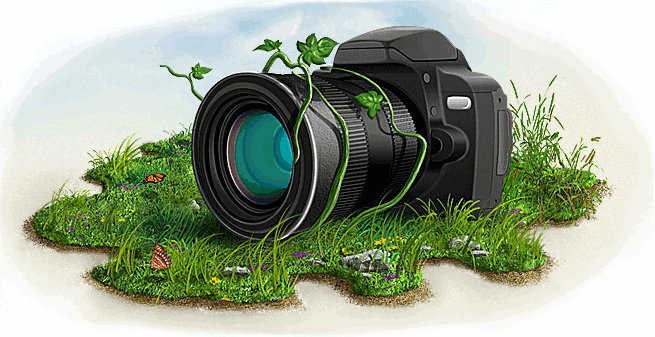     KARTA ZGŁOSZENIA
Konkursu fotograficznego pt.: „MOJE MIASTO NOCĄ”Imię i nazwisko uczestnika: ___________________________________________Wiek:_____________Tytuł fotografii__________________________________________________________________________Telefon kontaktowy: __________________________________________________________________Adres zamieszkania: __________________________________________________________________Adres poczty elektronicznej:____________________________________________________________Kategoria wiekowa  klasy IV – VI szkół podstawowych 

 klasy VII  i VIII szkół podstawowych szkoły średnie dorośli i seniorzyImię i nazwisko osoby zgłaszającej w przypadku uczestników niepełnoletnich (rodzica/opiekuna prawnego): __________________________________________________________________________________Telefon komórkowy: ___________________________adres e-mail:___________________________Na podstawie art. 6 ust. 1 lit. a ROZPORZĄDZENIA PARLAMENTU EUROPEJSKIEGO  I RADY (UE) 2016/679 z dnia 27 kwietnia 2016 r.
 w sprawie ochrony osób fizycznych w związku z przetwarzaniem danych osobowych i w sprawie swobodnego przepływu takich danych oraz uchylenia dyrektywy 95/46/WE (ogólne rozporządzenie o ochronie danych osobowych) oświadczam, że wyrażam zgodę na przetwarzanie moich danych/danych osobowych niepełnoletniego ………………………………………………………………………………………………… …………………………………………………………………….(imię i nazwisko, adres zamieszkania) jako rodzic/opiekun prawny niepełnoletniego zgłoszonego do udziałuw konkursie fotograficznym - ,,Moje miasto nocą”. Zgodnie z Art. 13 ust. 1 i 2 ogólnego rozporządzenia o ochronie danych osobowych z dnia 27 kwietnia 2016r. oświadczam, że zostałem/am poinformowany, że:Administratorem danych osobowych jest Miejskie Centrum Kultury z siedzibą w Żywcu przy al. Wolności 4, NIP: 5532297428. Inspektorem ochrony danych osobowych w MCK jest pani Małgorzata Stokłosa
(e-mail: kadry@mck.zywiec.pl)Dane osobowe przetwarzane są w związku z udziałem w konkursie malarskim - ,,Lato wokół mnie i w mojej wyobraźni organizowanym przez Klub MCK Globik/Senior+ z siedziba przy ul. Sporyskiej 39 w Żywcu w celu prawidłowego jego przebiegu.Dane osobowe mogą być przekazywane innym organom, podmiotom wyłącznie na podst. obowiązujących przepisów prawa. Dane osobowe będą przetwarzane przez okres udziału w Przeglądzie, jego promocji oraz przechowywania dokumentacji.Posiadam prawo do: dostępu do treści swoich danych, do ich sprostowania, usunięcia danych, ograniczenia przetwarzania, przenoszenia danych, wniesienia sprzeciwu, cofnięcia zgody na przetwarzanie. Wycofanie zgody nie wpływa na zgodność z prawem przetwarzania, którego dokonano na podstawie zgody przed jej wycofaniem.Posiadam prawo wniesienia skargi do Prezesa Urzędu Ochrony Danych Osobowych, gdy przetwarzanie danych osobowych Pana/i dotyczących naruszałoby przepisy ogólnego rozporządzenia o ochronie danych osobowych z dnia 27 kwietnia 2016 r...……………………………..									Data, czytelny podpisOświadczam, że wyrażam zgodę na utrwalanie i rozpowszechnianie wizerunku osoby niepełnoletniej  …………………………………………… ………………………………………………………………………………………………. (imię, nazwisko, adres zamieszkania); w związku z udziałem w Konkursie fotograficznym - ,,Moje miasto nocą” w celu dokumentacji oraz promocji wydarzenia przez Miejskie Centrum Kultury w Żywcu (na podstawie art. 81 Ustawy o prawie autorskimi prawach pokrewnych – Dz.U. 2016, poz. 666 ze zm.)  ..……………………………..									  Data, czytelny podpis	